FOLLA DE ALTA COMA SOCI@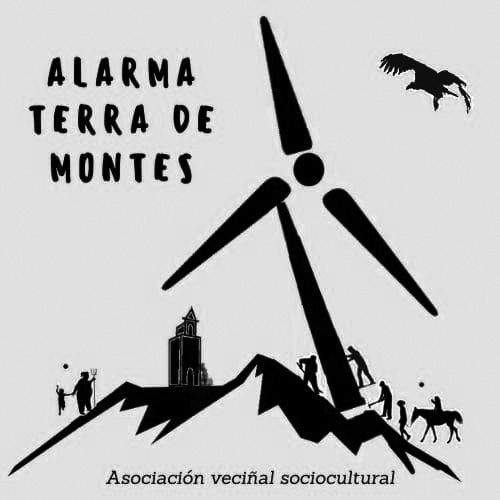 Eu,	 con DNI/CIF   	 e enderezo no lugar de  	 parroquia de  	 no concello de  	 teléfono:	 enderezo electrónico:  	coñezo os Estatutos e o texto de mínimos da Asociación Alarma na Terra de Montes POR TODO O ANTERIOR: declaro responsablemente a vontade de facer parte da Asociación Veciñal Sociocultural e Ambiental Alarma na Terra de Montes.A	de	de	, en 	Presto o consentimento para o tratamento dos datos persoaisNON presto o consentimento para o tratamento dos datos persoaisLOPDDe acordo co disposto na Lei Orgánica 3/2018 de Protección de Datos Persoais e garantía dos dereitos dixitais, informámolo de que o Responsable do Tratamento dos datos é a Asociación veciñal sociocultural e ambiental Alarma na Terra de Montes, coa finalidade de enviarlle información sobre o proxecto e as actividades da plataforma. A base legal do tratamento é o consentimento do interesado. Os datos e a presente solicitude conservaranse durante os prazos previstos legalmente. Non se levarán a cabo comunicacións de datos a terceiros salvo nos supostos previstos legalmente. Pode exercer os dereitos de acceso, rectificación e supresión así como en determinados casos os de oposición ou limitación ou portabilidade do tratamento enviando unha mensaxe á tarabelasterrademontes@gmail.com indicando na liña de “Asunto” o dereito que desexa exercitar. Pode retirar o consentimento facilitado en calquera momento sen prexuízo dos efectos despregados ate o momento. Tamén pode reclamar ou solicitar a tutela da Axencia Española de Protección de Datos na rúa Jorge Juan 6, 28001 de Madrid.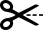 